แผนการตรวจวัดและพิสูจน์การใช้พลังงานโครงการสนับสนุนการลงทุนการปรับเปลี่ยนอุปกรณ์ในโรงพยาบาลของรัฐ (Matching Fund)เสนอ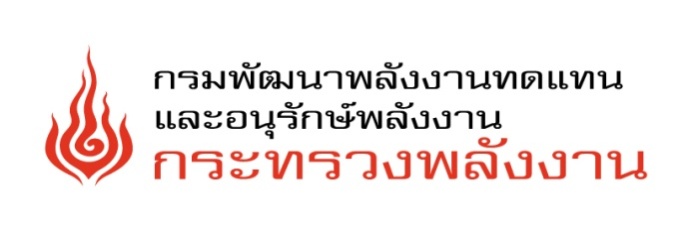 โดยโรงพยาบาล.................................... วันที่ ………. เดือน ……….. พ.ศ. 2559การรับรองแผนการตรวจวัดและพิสูจน์การใช้พลังงานโรงพยาบาล....................................................... ได้ยื่นข้อเสนอไว้กับ กรมพัฒนาพลังงานทดแทนและอนุรักพลังงาน (พพ.) เพื่อขอสนับสนุนทุนจากกองทุนเพื่อส่งเสริมการอนุรักษ์พลังงาน ภายใต้ "โครงการสนับสนุนการลงทุนการปรับเปลี่ยนอุปกรณ์ในโรงพยาบาลของรัฐ (Matching Fund)" และ พพ. ได้เห็นชอบจัดสรรเงินกองทุนฯ เพื่อดำเนินกิจกรรมตามโครงการฯ ในวงเงินสนับสนุนการลงทุนการปรับเปลี่ยนอุปกรณ์รวมทั้งสิ้น .......................... บาท ทั้งนี้ โรงพยาบาลได้ดำเนินการจัดทำแผนการตรวจวัดพิสูจน์ผลการใช้พลังงานฉบับนี้เพื่อขอความเห็นชอบจาก กลุ่มวิจัยเพื่อการอนุรักษ์พลังงาน ภายใต้คณะพลังงานสิ่งแวดล้อมและวัสดุ มหาวิทยาลัยเทคโนโลยีพระจอมเกล้าธนบุรี ในฐานะ “ที่ปรึกษาบริหารโครงการฯ” ที่ได้รับมอบหมายการบริหารโครงการจาก พพ. สามารถสรุปพลังงานและผลประหยัดที่คาดว่าจะได้รับ ดังต่อไปนี้โดยมีรายละเอียดแผนวิธีการตรวจวัดและพิสูจน์การใช้พลังงานของมาตรการนำเสนอไว้ในบทที่ 2 ของรายงานฉบับนี้ สรุปสาระสำคัญได้ดังนี้	ข้าพเจ้านาย/นาง/นางสาว.................................................................ในฐานะผู้มีอำนาจลงนามของ โรงพยาบาล........................................................... ขอรับรองว่าจะดำเนินการปรับปรุงมาตรการและดำเนินการตรวจวัดและพิสูจน์การใช้พลังงานตามแผนวิธีการตรวจวัดและพิสูจน์การใช้พลังงานที่นำเสนอทุกประการ พร้อมกันนี้ ยินดีให้ข้อมูลที่เป็นประโยชน์ต่อการดำเนินงานในโครงการลงชื่อ..............................................................(………………………………………………….)ผู้อำนวยการโรงพยาบาลวันที่.............................................สารบัญ	หน้าการรับรองแผนการตรวจวัดและพิสูจน์การใช้พลังงาน	iบทที่ 1 	ข้อมูลโครงการ	1-1	1.1 ข้อมูลพื้นฐาน	1-1	1.2 สรุปมาตรการและผลประหยัดพลังงานของมาตรการที่เสนอปรับปรุง	1-3		1.3 แผนการดำเนินงาน	1-6บทที่ 2 	แนวทางการตรวจวัดและพิสูจน์การใช้พลังงาน	2-1	2.1 มาตรการที่ 1 ……………………………………………….	2-1		2.1.1 รายละเอียดมาตรการ	2-1		2.1.2 วิธีการคำนวณการใช้พลังงานและผลประหยัด	2-7		2.1.3 วิธีการตรวจวัดและพิสูจน์การใช้พลังงาน	2-3	2.2 มาตรการที่ 2…………………………………………………..	2-8		2.2.1 รายละเอียดมาตรการ	2-8		2.2.2 วิธีการคำนวณการใช้พลังงานและผลประหยัด	2-14		2.2.3 วิธีการตรวจวัดและพิสูจน์การใช้พลังงาน	2-10ภาคผนวก	ภาคผนวก ก  ....................................................................................ภาคผนวก ข  ....................................................................................บทที่ 1ข้อมูลโครงการข้อมูลพื้นฐานตารางที่ 1.2  การใช้พลังงานไฟฟ้าของโรงพยาบาล ปี 2559ตารางที่ 1.3 การใช้เชื้อเพลิงของโรงพยาบาล ปี 2559ค่าความร้อนของ...........(ระบุ)	=	………………		MJ/หน่วย (ระบุ)ค่าความร้อนของ...........(ระบุ)	=	………………		MJ/หน่วย (ระบุ)ค่าความร้อนของ...........(ระบุ)	=	………………		MJ/หน่วย (ระบุ)1.2 สรุปมาตรการและผลประหยัดพลังงานของมาตรการที่เสนอปรับปรุงโรงพยาบาล....................................................... ได้เสนอมาตรการอนุรักษ์พลังงานที่จะดำเนินการปรับปรุง จำนวน …....... มาตรการโดยมีผลประหยัดเบื้องต้นที่คาดว่าจะได้รับ แสดงได้ดังตารางต่อไปนี้ตารางที่ 1.4 มาตรการอนุรักษ์พลังงานด้านไฟฟ้าหมายเหตุ:	(1)ค่าพลังงานที่ประหยัดได้ คิดที่อัตรา ................บาท/kWh (จากข้อมูลค่าใช้จ่ายพลังงานไฟฟ้าเฉลี่ยรอบปี 2559)ตารางที่ 1.5 มาตรการอนุรักษ์พลังงานด้านเชื้อเพลิงหมายเหตุ:	(1)ค่าพลังงานที่ประหยัดได้ คิดที่อัตรา ................บาท/หน่วย (ระบุ) (จากข้อมูลค่าใช้จ่ายเชื้อเพลิงเฉลี่ยรอบปี 2559)1.3 แผนการดำเนินงาน มาตรการที่ 1 ……………………………………………….มาตรการที่ 2…………………………………………………บทที่ 2แนวทางการตรวจวัดและพิสูจน์การใช้พลังงาน2.1  มาตรการที่ 1…………………………………………..2.1.1 รายละเอียดมาตรการแนวคิดการปรับปรุง……………………………………………………………………………………………………………………………………………………………………………………………………………………………………………………………………………………………………รายละเอียดของอุปกรณ์ “ก่อน” การปรับปรุง……………………………………………………………………………………………………………………………………………………………………………………………………………………………………………………………………………………………………รูปที่ 2-1 รูปอุปกรณ์ก่อนปรับปรุงรายละเอียดของอุปกรณ์ “หลัง” การปรับปรุง……………………………………………………………………………………………………………………………………………………………………………………………………………………………………………………………………………………………………รูปที่ 2-2 รูปอุปกรณ์หลังปรับปรุง (ถ้ามี)2.1.2 วิธีการคำนวณการใช้พลังงานและผลประหยัด1)	การคำนวณพลังงานไฟฟ้าที่ใช้ก่อนการปรับปรุงคำนวณได้จากสมการต่อไปนี้...................	= ...............................................................		โดย		..................	=..............................................................................................., หน่วย.................	..................	=..............................................................................................., หน่วย.................	..................	=..............................................................................................., หน่วย.................2)	การคำนวณพลังงานไฟฟ้าที่ใช้หลังการปรับปรุงคำนวณได้จากสมการต่อไปนี้...................	= ...............................................................		โดย		..................	=..............................................................................................., หน่วย.................	..................	=..............................................................................................., หน่วย.................	..................	=..............................................................................................., หน่วย.................3)	การคำนวณพลังงานไฟฟ้าที่ประหยัดได้คำนวณได้จากสมการต่อไปนี้...................	= ...............................................................		โดย		..................	=..............................................................................................., หน่วย.................	..................	=..............................................................................................., หน่วย.................	..................	=..............................................................................................., หน่วย.................2.1.3 วิธีการตรวจวัดและพิสูจน์การใช้พลังงาน……………………………………………………………………………………………………………………………………………………………………………………………………………………………………………………………………………………………………………………………………………………………………………………………………………………………………………………………………**สรุปรายละเอียดวิธีการตรวจวัดและพิสูจน์การใช้พลังงาน/ตำแหน่งการตัววัด/รูปภาพประกอบ**2.1.3.1 วิธีการตรวจวัด…………………………………………………………………………………………………………………………………………………………………………………………………………………………………………………………………………………………………………………………………………………………………………………………………………………………………………………………………………………………………………………………………………………………………………………………………………………2.1.3.2 เครื่องมือที่ใช้ในการตรวจวัด2.1.3.3 ข้อมูลที่ตรวจวัด………………………………………………………………………………………………………………………………………………………………………………………………………………………………………………………………………………………………………………………………………………………………………………………………………………………………………………………ตารางที่ 2-..... ตัวแปรหลักสำหรับใช้ในการวิเคราะห์ผลตารางที่ 2-..... ตัวแปรควบคุมหรือสภาวะที่ต้องควบคุมภาคผนวก (ถ้ามี)ลำดับที่มาตรการเงินลงทุน(บาท)พลังงานและผลประหยัดที่คาดว่าจะได้รับพลังงานและผลประหยัดที่คาดว่าจะได้รับระยะเวลาคืนทุน(ปี)ลำดับที่มาตรการเงินลงทุน(บาท)(kWh/ปี)(บาท/ปี)ระยะเวลาคืนทุน(ปี)รวมรวมลำดับที่มาตรการเครื่องจักร/อุปกรณ์ที่ปรับปรุงวิธีการตรวจวัดและพิสูจน์การใช้พลังงานชื่อโรงพยาบาลโรงพยาบาล...............................................โรงพยาบาล...............................................โรงพยาบาล...............................................สังกัด............................................................................................................................................................................................................ที่อยู่............................................................................................................................................................................................................โทรศัพท์ ..............................   โทรสาร ..............................โทรศัพท์ ..............................   โทรสาร ..............................โทรศัพท์ ..............................   โทรสาร ..............................Website .............................. .............................. ..............................ก่อตั้งปีพ.ศ. ..............................พ.ศ. ..............................พ.ศ. ..............................พื้นที่ใช้สอยพื้นที่รวม  ..............................ตารางเมตรพื้นที่ปรับอากาศ..............................ตารางเมตรพลังงานไฟฟ้า.............................. kWh/ปี มูลค่า .............................. บาท/ปี.............................. kWh/ปี มูลค่า .............................. บาท/ปี.............................. kWh/ปี มูลค่า .............................. บาท/ปีค่าไฟเฉลี่ย .............................. บาท/kWhค่าไฟเฉลี่ย .............................. บาท/kWhค่าไฟเฉลี่ย .............................. บาท/kWhอัตราค่าไฟอัตรา................... ประเภท ..............................  หมายเลขผู้ใช้ไฟฟ้า ........................อัตรา................... ประเภท ..............................  หมายเลขผู้ใช้ไฟฟ้า ........................อัตรา................... ประเภท ..............................  หมายเลขผู้ใช้ไฟฟ้า ........................จำนวนพนักงาน.............................. คน.............................. คน.............................. คนชั่วโมงการทำงาน24 ชั่วโมง/วัน 365 วัน/ปี24 ชั่วโมง/วัน 365 วัน/ปี24 ชั่วโมง/วัน 365 วัน/ปีผู้ประสานงานคุณ ..............................คุณ ..............................คุณ ..............................ตำแหน่ง ..............................ตำแหน่ง ..............................ตำแหน่ง ..............................โทรศัพท์ ..............................โทรศัพท์ ..............................โทรศัพท์ ..............................หมายเลขผู้ใช้ไฟฟ้า.............................................หมายเลขผู้ใช้ไฟฟ้า.............................................หมายเลขผู้ใช้ไฟฟ้า.............................................หมายเลขผู้ใช้ไฟฟ้า.............................................หมายเลขผู้ใช้ไฟฟ้า.............................................รหัสเครื่องวัดไฟฟ้า................................รหัสเครื่องวัดไฟฟ้า................................รหัสเครื่องวัดไฟฟ้า................................รหัสเครื่องวัดไฟฟ้า................................เดือนพลังไฟฟ้าสูงสุดพลังไฟฟ้าสูงสุดพลังไฟฟ้าสูงสุดพลังไฟฟ้าสูงสุดพลังงานไฟฟ้าพลังงานไฟฟ้าค่าไฟฟ้ารวมค่าตัวประกอบภาระ(เปอร์เซ็นต์)ค่าไฟฟ้าเฉลี่ยเดือนPPP/OP1OP/OP2ค่าใช้จ่ายปริมาณค่าใช้จ่าย(บาท)ค่าตัวประกอบภาระ(เปอร์เซ็นต์)(บาท/kWh)เดือน(กิโลวัตต์)(กิโลวัตต์)(กิโลวัตต์)(บาท)(kWh)(บาท)(บาท)ค่าตัวประกอบภาระ(เปอร์เซ็นต์)(บาท/kWh)ม.ค.ก.พ.มี.ค.เม.ย.พ.ค.มิ.ย.ก.ค.ส.ค.ก.ย.ต.ค.พ.ยธ.ค.รวมรวมรวมรวมเฉลี่ยเฉลี่ยเฉลี่ยเฉลี่ยเดือนเชื้อเพลิงชนิดที่ 1 (.....ระบุ.....)เชื้อเพลิงชนิดที่ 1 (.....ระบุ.....)เชื้อเพลิงชนิดที่ 1 (.....ระบุ.....)เชื้อเพลิงชนิดที่ 2 (.....ระบุ.....)เชื้อเพลิงชนิดที่ 2 (.....ระบุ.....)เชื้อเพลิงชนิดที่ 2 (.....ระบุ.....)เชื้อเพลิงชนิดที่ 3 (.....ระบุ.....)เชื้อเพลิงชนิดที่ 3 (.....ระบุ.....)เชื้อเพลิงชนิดที่ 3 (.....ระบุ.....)เดือนปริมาณค่าใช้จ่ายค่าเชื้อเพลิงเฉลี่ยปริมาณค่าใช้จ่ายค่าเชื้อเพลิงเฉลี่ยปริมาณค่าใช้จ่ายค่าเชื้อเพลิงเฉลี่ยเดือน(หน่วย)(บาท)(บาท/หน่วย)(หน่วย)(บาท)(บาท/หน่วย)(หน่วย)(บาท)(บาท/หน่วย)ม.ค.ก.พ.มี.ค.เม.ย.พ.ค.มิ.ย.ก.ค.ส.ค.ก.ย.ต.ค.พ.ยธ.ค.รวมเฉลี่ยลำดับที่มาตรการเครื่องจักร/อุปกรณ์ที่ปรับปรุงแนวทางการปรับปรุงปริมาณพลังงาน (kWh/ปี)ปริมาณพลังงาน (kWh/ปี)พลังงานที่คาดว่าประหยัดได้(kWh/ปี)จำนวนเงินที่คาดว่าประหยัดได้(1)(บาท)ระยะเวลาคืนทุน(ปี)ลำดับที่มาตรการเครื่องจักร/อุปกรณ์ที่ปรับปรุงแนวทางการปรับปรุงก่อนการปรับปรุงหลังการปรับปรุงพลังงานที่คาดว่าประหยัดได้(kWh/ปี)จำนวนเงินที่คาดว่าประหยัดได้(1)(บาท)ระยะเวลาคืนทุน(ปี)1234567891011รวมทั้งสิ้นรวมทั้งสิ้นรวมทั้งสิ้นรวมทั้งสิ้นลำดับที่มาตรการเครื่องจักร/อุปกรณ์ที่ปรับปรุงแนวทางการปรับปรุงปริมาณพลังงาน (MJ/ปี)ปริมาณพลังงาน (MJ/ปี)พลังงานที่คาดว่าประหยัดได้(MJ/ปี)จำนวนเงินที่คาดว่าประหยัดได้(1)(บาท)ระยะเวลาคืนทุน(ปี)ลำดับที่มาตรการเครื่องจักร/อุปกรณ์ที่ปรับปรุงแนวทางการปรับปรุงก่อนการปรับปรุงหลังการปรับปรุงพลังงานที่คาดว่าประหยัดได้(MJ/ปี)จำนวนเงินที่คาดว่าประหยัดได้(1)(บาท)ระยะเวลาคืนทุน(ปี)123รวมทั้งสิ้นรวมทั้งสิ้นรวมทั้งสิ้นรวมทั้งสิ้นลำดับ
ที่มาตรการ/ขั้นตอนพ.ศ.2559พ.ศ.2559พ.ศ.2559พ.ศ.2559พ.ศ.2559พ.ศ.2559พ.ศ.2559พ.ศ.2559พ.ศ.2559พ.ศ.2559พ.ศ.2559พ.ศ.2559พ.ศ.2559พ.ศ.2559พ.ศ.2559พ.ศ.2559พ.ศ.2559พ.ศ.2559พ.ศ.2559พ.ศ.2559พ.ศ.2559พ.ศ.2559พ.ศ.2559พ.ศ.2559พ.ศ.2559พ.ศ.2559พ.ศ.2559พ.ศ.2559พ.ศ.2559พ.ศ.2559พ.ศ.2559พ.ศ.2559พ.ศ.2559พ.ศ.2559พ.ศ.2559พ.ศ.2559พ.ศ.2559พ.ศ.2559พ.ศ.2559พ.ศ.2559พ.ศ.2559พ.ศ.2559พ.ศ.2559พ.ศ.2559ลำดับ
ที่มาตรการ/ขั้นตอนพ.ย.พ.ย.พ.ย.พ.ย.ธ.ค.ธ.ค.ธ.ค.ธ.ค.ม.ค.ม.ค.ม.ค.ม.ค.ก.พ.ก.พ.ก.พ.ก.พ.มี.ค.มี.ค.มี.ค.มี.ค.เม.ย.เม.ย.เม.ย.เม.ย.พ.ค.พ.ค.พ.ค.พ.ค.มิ.ย.มิ.ย.มิ.ย.มิ.ย.ก.ค.ก.ค.ก.ค.ก.ค.ส.ค.ส.ค.ส.ค.ส.ค.ก.ย.ก.ย.ก.ย.ก.ย.ลำดับ
ที่มาตรการ/ขั้นตอน123412341234123412341234123412341234123412341แผนการตรวจวัดและพิสูจน์พลังงาน1.1สำรวจและรวบรวมข้อมูล1.2จัดทำเอกสารวิธีการตรวจวัดและพิสูจน์การใช้พลังงาน1.3ทำสัญญาและดำเนินการจัดซื้อ/จัดจ้าง2การตรวจวัดพลังงานก่อนปรับปรุง2.1แจ้งผู้ตรวจวัดฯ เก็บข้อมูลการใช้พลังงานก่อนปรับปรุง2.2จัดทำเอกสารสรุปผลการตรวจวัดการใช้พลังงานก่อนปรับปรุง2.3ตรวจรับอุปกรณ์และหรือเครื่องจักร3การติดตั้ง/เปลี่ยนเครื่องจักรหรืออุปกรณ์3.1รื้อถอน/ติดตั้งอุปกรณ์และหรือเครื่องจักร3.2ทดสอบระบบ3.3ชำระเงินค่าจัดซื้ออุปกรณ์และหรือเครื่องจักร และจัดจ้าง4การตรวจวัดพลังงานหลังการปรับปรุง4.1แจ้งผู้ตรวจวัดฯ เก็บข้อมูลความพร้อมของการเดินระบบหลังปรับปรุง4.2ตรวจวัดฯ เก็บข้อมูลการใช้พลังงานหลังการปรับปรุง4.3สรุปผลการประหยัดพลังงานลำดับ
ที่มาตรการ/ขั้นตอนพ.ศ.2559พ.ศ.2559พ.ศ.2559พ.ศ.2559พ.ศ.2559พ.ศ.2559พ.ศ.2559พ.ศ.2559พ.ศ.2559พ.ศ.2559พ.ศ.2559พ.ศ.2559พ.ศ.2559พ.ศ.2559พ.ศ.2559พ.ศ.2559พ.ศ.2559พ.ศ.2559พ.ศ.2559พ.ศ.2559พ.ศ.2559พ.ศ.2559พ.ศ.2559พ.ศ.2559พ.ศ.2559พ.ศ.2559พ.ศ.2559พ.ศ.2559พ.ศ.2559พ.ศ.2559พ.ศ.2559พ.ศ.2559พ.ศ.2559พ.ศ.2559พ.ศ.2559พ.ศ.2559พ.ศ.2559พ.ศ.2559พ.ศ.2559พ.ศ.2559พ.ศ.2559พ.ศ.2559พ.ศ.2559พ.ศ.2559ลำดับ
ที่มาตรการ/ขั้นตอนพ.ย.พ.ย.พ.ย.พ.ย.ธ.ค.ธ.ค.ธ.ค.ธ.ค.ม.ค.ม.ค.ม.ค.ม.ค.ก.พ.ก.พ.ก.พ.ก.พ.มี.ค.มี.ค.มี.ค.มี.ค.เม.ย.เม.ย.เม.ย.เม.ย.พ.ค.พ.ค.พ.ค.พ.ค.มิ.ย.มิ.ย.มิ.ย.มิ.ย.ก.ค.ก.ค.ก.ค.ก.ค.ส.ค.ส.ค.ส.ค.ส.ค.ก.ย.ก.ย.ก.ย.ก.ย.ลำดับ
ที่มาตรการ/ขั้นตอน123412341234123412341234123412341234123412341แผนการตรวจวัดและพิสูจน์พลังงาน1.11.21.32การตรวจวัดพลังงานก่อนปรับปรุง2.12.22.33การติดตั้ง/เปลี่ยนเครื่องจักรหรืออุปกรณ์3.13.23.34การตรวจวัดพลังงานหลังการปรับปรุง4.14.24.3ตัวแปรชื่อเครื่องวัดหมายเหตุตัวแปรหน่วยความหมายแหล่งข้อมูลวิธีการตรวจวัดความถี่การบันทึกค่าตัวแปรหน่วยความหมายแหล่งข้อมูลวิธีการตรวจวัดสภาวะการควบคุม